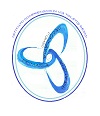 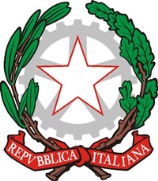 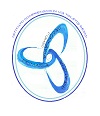 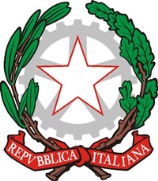 AL DIRIGENTE SCOLASTICO  	 	 	 	 	 	 	                I.C. VIA TOLSTOJ DELEGA PER IL RITIRO DELL’ ALUNNO DA SCUOLA I sottoscritti genitori dell’alunno/a  Frequentante la scuola   classe/sezione Impossibilitati a farlo personalmente DELEGANO PER IL RITIRO DA SCUOLA DEL PROPRIO FIGLIO/A I SEGUENTI SIGNORI: nato/a il nato/a ilDichiarano di sollevare la scuola da qualsiasi responsabilità conseguente.        Prendono atto che la responsabilità della scuola cessa dal momento in cui il/la                 proprio /a figlio/a viene affidato alla persona delegata. LA PRESENTE DELEGA HA VALIDITA’ PER TUTTO IL CICLO SCOLASTICO DI RIFERIMENTO (INFANZIA/ PRIMARIA / SECONDARIA);alla famiglia è lasciata potestà di cambiare i nominativi dei delegati comunque in numero di 2 persone in qualsiasi momento dell’anno scolastico ripresentando il presente nodulo appositamente compilato. Allegare:           Fotocopia Documento identità persona delegata Firma dei genitori 	 	 	      	 	Firma della/e persona/e delegata/e Desio,    